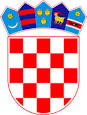 REPUBLIKA HRVATSKA ŽUPANIJA SISAČKO-MOSLAVAČKA OSNOVNA ŠKOLA VLADIMIRA VIDRIĆA KUTINAKLASA: 406-01/16-01/11URBROJ: 2176-36-01-16-04 Kutina, 05.07.2016. Na temelju članka 11. stavak a)1. točka 3. Pravilnika o provedbi postupaka nabave bagatelne vrijednosti Osnovne škole Vladimira Vidrića,  Kutina  KLASA:  406-01/15-01/06, URBROJ: 2176-36-01-15-01 od 30.06.2015. godine, a sukladno Zapisniku o otvaranju, pregledu i ocjeni ponuda od 30. lipnja 2016. godine, sastavljenom po Pozivu za dostavu ponuda u predmetu nabave: „SUSTAV GRIJANJA U PODRUČNOJ ŠKOLI DONJA GRAČENICA ravnateljica Osnovne škole Vladimira Vidrića, Kutina,  dana 05.07.2016. godine         d o n o s iODLUKU O PONIŠTENJU POSTUPKA BAGATELNE NABAVEČlanak 1.Postupak bagatelne nabave proveden po Pozivu za dostavu ponude, KLASA: 406-01/16-01/11;URBROJ: 2176-36-01-16-02 od 15.06.2016.godine u predmetu nabave: „SUSTAV GRIJANJA U PODRUČNOJ ŠKOLI DONJA GRAČENICA, p o n i š t a v a    s e. Članak 2.Ova Odluka stupa na snagu danom donošenja. O b r a z l o ž e n j eSukladno. Pravilniku o provedbi postupaka nabave bagatelne vrijednosti Osnovne škole Vladimira Vidrića,  Kutina  KLASA:  406-01/15-01/06, URBROJ: 2176-36-01-15-01 od 30.06.2015. godine proveden je postupak bagatelne nabave po predmetu nabave: „SUSTAV GRIJANJA U PODRUČNOJ ŠKOLI DONJA GRAČENICA, sa procijenjenom vrijednosti od 48.000,00 kuna sa rokom za dostavljanja  ponuda 23. lipnja 2016. godine . Zapisnikom o otvaranju, pregledu i ocjenu ponuda od 30. lipnja 2016. godine utvrđeno je da na poziv za dostavu ponuda nije pristigla niti jedna ponuda. Slijedom navedenog, a sukladno članku 11. Pravilnika o provedbi postupaka nabave bagatelne vrijednosti odlučeno je kao u članku 1. ove Odluke. Dostavlja se: 						                                        Ravnateljica:-internetske stranice Škole-pismohrana, ovdje                                                                            ______________________Snježana Coha, dip. učitelj